Υπόδειγμα Οικονομικής Προσφοράς ΤΜΗΜΑ 7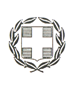 ΕΛΛΗΝΙΚΗ ΔΗΜΟΚΡΑΤΙΑΝΟΜΟΣ ΚΟΡΙΝΘΙΑΣΔΗΜΟΣ ΒΕΛΟΥ –ΒΟΧΑΣΟΙΚΟΝΟΜΙΚΗ ΠΡΟΣΦΟΡΑΤΜΗΜΑ 7ΚΑΤΕΨΥΓΜΕΝΑ ΛΑΧΑΝΙΚΑ ΓΙΑ ΤΟ     Ν.Π.Δ.Δ.  «ΑΝΕΛΙΞΗ»								Ο Προσφέρων… - … - 2023(υπογραφή & σφραγίδα)α/αΕΙΔΟΣΚΩΔΙΚΟΣCPVΜ.Μ.ΠΟΣΟΤΗΤΑΤΙΜΗ ΜΟΝΑΔΟΣ [€]ΔΑΠΑΝΗ[€]1Αρακάς κατεψυγμένος συσκευασία 1kg.03221220-4Κιλά100,002Φασολάκια πλατιά  κατεψυγμένα συσκευασία 1kg.03221210-1Κιλά70,003Αγκινάρες κατεψυγμένες συσκευασία 1kg.03221330-8Κιλά9,00ΣΥΝΟΛΟ ΠΡΟ Φ.Π.Α.ΣΥΝΟΛΟ ΠΡΟ Φ.Π.Α.ΣΥΝΟΛΟ ΠΡΟ Φ.Π.Α.ΣΥΝΟΛΟ ΠΡΟ Φ.Π.Α.ΣΥΝΟΛΟ ΠΡΟ Φ.Π.Α.ΣΥΝΟΛΟ ΠΡΟ Φ.Π.Α.Φ.Π.Α. 13%Φ.Π.Α. 13%Φ.Π.Α. 13%Φ.Π.Α. 13%Φ.Π.Α. 13%Φ.Π.Α. 13%ΣΥΝΟΛΟΣΥΝΟΛΟΣΥΝΟΛΟΣΥΝΟΛΟΣΥΝΟΛΟΣΥΝΟΛΟ